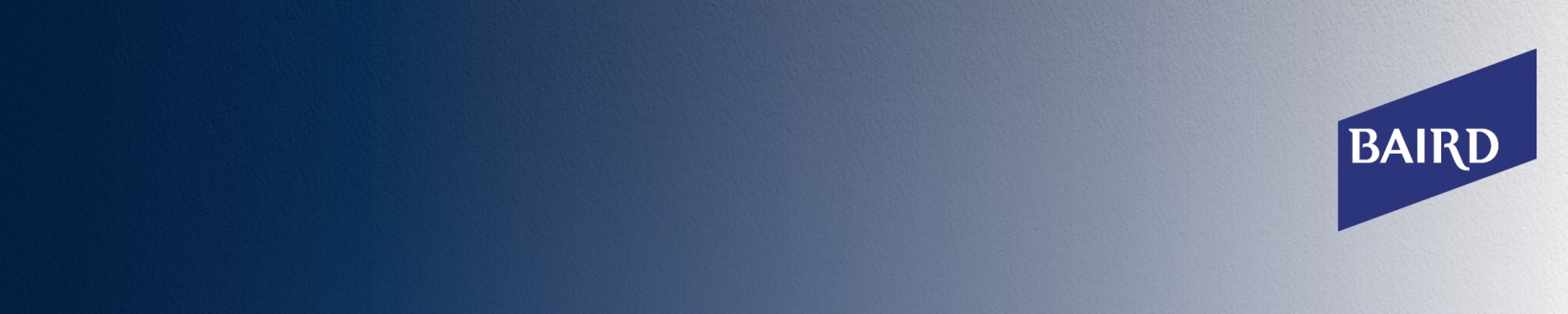 Keeping the big financial picture in mind can be a challenge when you’re just beginning to make a life for yourself. The list below is a great way to start. Check off the items that apply to you, and take some time to think about how you can start to tackle them. If this feels like a lot to handle, that’s okay – I am are here to help you make those life decisions while keeping your big financial picture in view.Defining CharacteristicsSingleLiving on their ownRecent college gradFirst full-time jobPaying down debt  (student loan, car, credit card)OpportunitiesCreate a budgetTrack expenses Know your income and income taxesKnow your expenses and spending (Rent, utilities, insurance, groceries, cell phone bill, etc.)Manage debt and understanding credit scoreMake regular credit card and student loan paymentsIdentify saving goals and ways to save (per budget)Weigh tradeoff between leasing and purchasing a vehicleEstablish an emergency fundSystematically deposit some of each paycheck into savingsEvaluate and understand employer benefits provided to you in order to best utilize them to meet your current and future needs Profit sharing, tuition reimbursement, life insurance, flexible spending accounts, health insurance, disability insurance, paid time off, etc.Start saving for retirementTake advantage of 401(k) and other plans at workKnow the match and contribution options (If you can afford it, hit at least the match amounts)Choose between a Traditional and a Roth IRADesignate beneficiaries on your financial accountsOpportunitiesCreate a budgetTrack expenses Know your income and income taxesKnow your expenses and spending (Rent, utilities, insurance, groceries, cell phone bill, etc.)Manage debt and understanding credit scoreMake regular credit card and student loan paymentsIdentify saving goals and ways to save (per budget)Weigh tradeoff between leasing and purchasing a vehicleEstablish an emergency fundSystematically deposit some of each paycheck into savingsEvaluate and understand employer benefits provided to you in order to best utilize them to meet your current and future needs Profit sharing, tuition reimbursement, life insurance, flexible spending accounts, health insurance, disability insurance, paid time off, etc.Start saving for retirementTake advantage of 401(k) and other plans at workKnow the match and contribution options (If you can afford it, hit at least the match amounts)Choose between a Traditional and a Roth IRADesignate beneficiaries on your financial accounts“Debt that is acquired for the right reason and properly managed can be a powerful financial planning tool.” –Tim Steffen, CFP®, CPWA®
Director of Advanced PlanningOpportunitiesCreate a budgetTrack expenses Know your income and income taxesKnow your expenses and spending (Rent, utilities, insurance, groceries, cell phone bill, etc.)Manage debt and understanding credit scoreMake regular credit card and student loan paymentsIdentify saving goals and ways to save (per budget)Weigh tradeoff between leasing and purchasing a vehicleEstablish an emergency fundSystematically deposit some of each paycheck into savingsEvaluate and understand employer benefits provided to you in order to best utilize them to meet your current and future needs Profit sharing, tuition reimbursement, life insurance, flexible spending accounts, health insurance, disability insurance, paid time off, etc.Start saving for retirementTake advantage of 401(k) and other plans at workKnow the match and contribution options (If you can afford it, hit at least the match amounts)Choose between a Traditional and a Roth IRADesignate beneficiaries on your financial accountsThe future you want for yourself doesn’t just happen – you have to make it happen with smart financial choices. I can help you get started or clarify the overwhelming.The future you want for yourself doesn’t just happen – you have to make it happen with smart financial choices. I can help you get started or clarify the overwhelming.FA NameAddress, Suite 000
City, State 00000000-000-0000 . 800-000-0000Group URL (if applicable)FA NameAddress, Suite 000
City, State 00000000-000-0000 . 800-000-0000Group URL (if applicable)©2017 Robert W. Baird & Co. Member SIPC. MC-97741.Investment Management Consultants Association is the owner of the certification mark "CPWA®," the service marks "Certified Private Wealth Advisor ®," Investment Management Consultants Association®," and "IMCA®." Use of CPWA® or Certified Private Wealth Advisor® signifies that the user has successfully completed IMCA’s initial and ongoing credentialing requirements for investment management consultants. Certified Financial Planner Board of Standards Inc. owns the certification marks CFP®, CERTIFIED FINANCIAL PLANNERTM and CFP® in the U.S.©2017 Robert W. Baird & Co. Member SIPC. MC-97741.Investment Management Consultants Association is the owner of the certification mark "CPWA®," the service marks "Certified Private Wealth Advisor ®," Investment Management Consultants Association®," and "IMCA®." Use of CPWA® or Certified Private Wealth Advisor® signifies that the user has successfully completed IMCA’s initial and ongoing credentialing requirements for investment management consultants. Certified Financial Planner Board of Standards Inc. owns the certification marks CFP®, CERTIFIED FINANCIAL PLANNERTM and CFP® in the U.S.Keeping the big financial picture in mind can be a challenge when you’re just beginning to make a life for yourself. The list below is a great way to start. Check off the items that apply to you, and take some time to think about how you can start to tackle them. If this feels like a lot to handle, that’s okay – we are here to help you make those life decisions while keeping your big financial picture in view.Defining CharacteristicsSingleLiving on their ownRecent college gradFirst full-time jobPaying down debt  (student loan, car, credit card)OpportunitiesCreate a budgetTrack expenses Know your income and income taxesKnow your expenses and spending (Rent, utilities, insurance, groceries, cell phone bill, etc.)Manage debt and understanding credit scoreMake regular credit card and student loan paymentsIdentify saving goals and ways to save (per budget)Weigh tradeoff between leasing and purchasing a vehicleEstablish an emergency fundSystematically deposit some of each paycheck into savingsEvaluate and understand employer benefits provided to you in order to best utilize them to meet your current and future needs Profit sharing, tuition reimbursement, life insurance, flexible spending accounts, health insurance, disability insurance, paid time off, etc.Start saving for retirementTake advantage of 401(k) and other plans at workKnow the match and contribution options (If you can afford it, hit at least the match amounts)Choose between a Traditional and a Roth IRADesignate beneficiaries on your financial accountsOpportunitiesCreate a budgetTrack expenses Know your income and income taxesKnow your expenses and spending (Rent, utilities, insurance, groceries, cell phone bill, etc.)Manage debt and understanding credit scoreMake regular credit card and student loan paymentsIdentify saving goals and ways to save (per budget)Weigh tradeoff between leasing and purchasing a vehicleEstablish an emergency fundSystematically deposit some of each paycheck into savingsEvaluate and understand employer benefits provided to you in order to best utilize them to meet your current and future needs Profit sharing, tuition reimbursement, life insurance, flexible spending accounts, health insurance, disability insurance, paid time off, etc.Start saving for retirementTake advantage of 401(k) and other plans at workKnow the match and contribution options (If you can afford it, hit at least the match amounts)Choose between a Traditional and a Roth IRADesignate beneficiaries on your financial accounts“Debt that is acquired for the right reason and properly managed can be a powerful financial planning tool.” –Tim Steffen, CFP®, CPWA®
Director of Advanced PlanningOpportunitiesCreate a budgetTrack expenses Know your income and income taxesKnow your expenses and spending (Rent, utilities, insurance, groceries, cell phone bill, etc.)Manage debt and understanding credit scoreMake regular credit card and student loan paymentsIdentify saving goals and ways to save (per budget)Weigh tradeoff between leasing and purchasing a vehicleEstablish an emergency fundSystematically deposit some of each paycheck into savingsEvaluate and understand employer benefits provided to you in order to best utilize them to meet your current and future needs Profit sharing, tuition reimbursement, life insurance, flexible spending accounts, health insurance, disability insurance, paid time off, etc.Start saving for retirementTake advantage of 401(k) and other plans at workKnow the match and contribution options (If you can afford it, hit at least the match amounts)Choose between a Traditional and a Roth IRADesignate beneficiaries on your financial accountsThe future you want for yourself doesn’t just happen – you have to make it happen with smart financial choices. We can help you get started or clarify the overwhelming.The future you want for yourself doesn’t just happen – you have to make it happen with smart financial choices. We can help you get started or clarify the overwhelming.Team NameAddress, Suite 000
City, State 00000000-000-0000 . 800-000-0000Group URL (if applicable)Team NameAddress, Suite 000
City, State 00000000-000-0000 . 800-000-0000Group URL (if applicable)©2017 Robert W. Baird & Co. Member SIPC. MC-97741.Investment Management Consultants Association is the owner of the certification mark "CPWA®," the service marks "Certified Private Wealth Advisor ®," Investment Management Consultants Association®," and "IMCA®." Use of CPWA® or Certified Private Wealth Advisor® signifies that the user has successfully completed IMCA’s initial and ongoing credentialing requirements for investment management consultants. Certified Financial Planner Board of Standards Inc. owns the certification marks CFP®, CERTIFIED FINANCIAL PLANNERTM and CFP® in the U.S.©2017 Robert W. Baird & Co. Member SIPC. MC-97741.Investment Management Consultants Association is the owner of the certification mark "CPWA®," the service marks "Certified Private Wealth Advisor ®," Investment Management Consultants Association®," and "IMCA®." Use of CPWA® or Certified Private Wealth Advisor® signifies that the user has successfully completed IMCA’s initial and ongoing credentialing requirements for investment management consultants. Certified Financial Planner Board of Standards Inc. owns the certification marks CFP®, CERTIFIED FINANCIAL PLANNERTM and CFP® in the U.S.